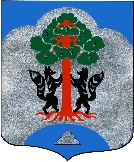 АДМИНИСТРАЦИЯ СОСНОВСКОЕ СЕЛЬСКОЕ ПОСЕЛЕНИЕ ПРИОЗЕРСКИЙ МУНИЦИПАЛЬНЫЙ РАЙОНЛЕНИНГРАДСКОЙ ОБЛАСТИПОСТАНОВЛЕНИЕот 25 марта 2024 года                           			                                                      	     №100В соответствии с Федеральным законом от 27.07.2010 года № 210-ФЗ «Об организации предоставления государственных и муниципальных услуг», руководствуясь Уставом Сосновского сельского поселения муниципального района Ленинградской области, администрация Сосновского сельского поселения муниципального района Ленинградской области ПОСТАНОВЛЯЕТ:1. Внести в Административный регламент предоставления муниципальной услуги «Предварительное согласование предоставления гражданину в собственность бесплатно земельного участка, находящегося в муниципальной собственности (государственная собственность на который не разграничена ), на котором расположен жилой дом, возведенный до 14 мая 1998 года», утвержденный постановлением администрации муниципального образования Сосновское сельское поселение Приозерского муниципального района Ленинградской области от «04»декабря 2023г. № 494 (далее - Регламент), следующие изменения:1.1. Абзац второй пункта 2.1. Регламента изложить в новой редакции:«Предварительное согласование предоставления гражданину в собственность бесплатно земельного участка, находящегося в муниципальной собственности,  на котором расположен жилой дом, возведенный до 14 мая 1998 года..».1.2. Пункт 2.4. Регламента изложить в новой редакции:«2.4. Срок предоставления муниципальной услуги составляет не более 20 календарных дней (в 2024 - не более 14 календарных дней) со дня поступления заявления и документов в Администрацию.».В случае, если схема расположения земельного участка, в соответствии с которой предстоит образовать земельный участок, подлежит согласованию в соответствии со статьей 3.5 Федерального закона от 25 октября 2001 года N 137-ФЗ "О введении в действие Земельного кодекса Российской Федерации", срок, предусмотренный абзацем первым настоящего пункта, может быть продлен не более чем до тридцати пяти дней с со дня поступления заявления и документов в Администрацию. О продлении срока рассмотрения заявления о предварительном согласовании предоставления земельного участка уполномоченный орган уведомляет заявителя.».2. Опубликовать настоящее постановление на официальном сайте администрации МО Сосновское сельское поселение Приозерского муниципального района Ленинградской области https://www.admsosnovo.ru/.3. Настоящее постановление вступает в силу с даты опубликования.4. Контроль за исполнением настоящего постановления оставляю за собой.Заместитель главы администрации по экономике,исполняющий обязанности главы                                                                А.С .Беспалько                                                                                                    Исп. Никитина С.В. Тел.8(81379)61-396О внесении изменений в Административный регламент предоставления муниципальной услуги «Предварительное согласование предоставления гражданину в собственность бесплатно земельного участка, находящегося в муниципальной собственности (государственная собственность на который не разграничена), на котором расположен жилой дом, возведенный до 14 мая 1998 года», утвержденный постановлением администрации муниципального образования Сосновское сельское поселение Приозерского муниципального района Ленинградской области от «04»декабря 2023г. № 494